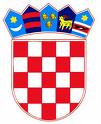 	            REPUBLIKA HRVATSKA KRAPINSKO – ZAGORSKA ŽUPANIJA              ŽUPANKLASA: 400-01/22-01/17URBROJ: 2140-07-22-4Krapina, 29. lipnja 2022. Na temelju članka 56. Zakona o proračunu (Narodne novine 144/21) te članka 32. i članka 61. Statuta Krapinsko-zagorske  županije ("Službeni Glasnik Krapinsko-zagorske županije“ broj 13/01., 5/06., 14/09., 11/13., 13/18., 5/20., 10/21 i 15/21. – pročišćeni tekst), Župan Krapinsko-zagorske županije,    d o n o s i PRAVILNIKo načinu korištenja nenamjenskih donacija i vlastitih prihoda proračunskih korisnika Krapinsko- zagorske županijeČlanak 1.Ovim Pravilnikom se ureduje način korištenja nenamjenskih donacija i vlastitih prihoda proračunskih korisnika Krapinsko-zagorske županije (u daljnjem tekstu: proračunski korisnici), koji su uvršteni u Registar proračunskih i izvanproračunskih korisnika.Članak 2.Proračunski korisnici mogu ostvarivati donacije od fizičkih osoba, neprofitnih organizacija, trgovačkih društava i ostalih subjekta izvan općeg proračuna za koje nije utvrđena njihova namjena.  Vlastiti prihodi proračunskih korisnika su prihodi koje proračunski korisnici ostvare obavijanjem poslova na tržištu i u tržišnim uvjetima.Odlukom o izvršavanju proračuna može se odrediti izuzeće od obveze uplate navedenih prihoda u proračun. Odredbe ovog Pravilnika ne odnose se na prihode koji se ostvaruju iz nadležnog proračuna ili drugih izvora.Članak 3.Nenamjenske donacije dane proračunskim korisnicima mogu se koristiti za materijalne i financijske rashode te nabavu opreme. Članak 4.Vlastitim prihodima proračunski korisnici podmiruju, prvenstveno, rashode koji nastaju obavljanjem poslova na temelju kojih su vlastiti prihodi ostvareni.Ako su prihodi uplaćeni u nižem iznosu nego što je planirano, mogu se preuzeti i plaćati obveze do visine uplaćenih, odnosno prenesenih sredstava. Proračunski korisnici koji su u bilanci na dan 31.12. prethodne godine iskazali manjak prihoda (iz izvora: vlastiti prihodi) obvezni su vlastite prihode ostvarene u iznosu većem od iznosa potrebnog za pokriće rashoda iz stavka 1. ovog članka, rasporediti za pokriće iskazanog manjka.Ako proračunski korisnici ostvare vlastite prihode u iznosu većem od iznosa potrebnog za podmirivanje rashoda iz stavka 1. i stavka 2. ovog članka, obvezni su ih koristiti za materijalne i financijske rashode, vlastito učešće u EU projektima te unaprjeđenje djelatnosti (nabavu nefinancijske imovine).Proračunski korisnici koji ostvaruju značajne vlastite prihode, nakon podmirenja rashoda iz stavka 1., 2., i 3. ovog članka, preostali iznos vlastitih prihoda mogu koristiti za sufinanciranje bruto plaća.Iznimno, vlastiti prihodi mogu se koristiti i u druge svrhe, ali uz prethodnu suglasnost osnivača. Članak 5.Vlastiti prihodi koji se ne iskoriste u tekućoj godini, prenose se u slijedeću proračunsku godinu, a ostvareni višak prihoda koristi se sukladno zakonu i općim aktima proračunskog korisnika, te ovom Pravilniku.Članak 6.Praćenje ostvarivanja i korištenja vlastitih prihoda sukladno posebnim propisima, ovome Pravilniku i drugim aktima osnivača, provode nadležna upravna tijela osnivača kontinuirano tijekom godine.Proračunski korisnici obvezni su o ostvarenju vlastitih prihoda tromjesečno izvještavati proračunski nadležna upravna tijela kroz sustav lokalne riznice. Uz tromjesečno izvještavanje, nadležno upravno tijelo može zatražiti izvještavanje i u drugim rokovima, a po potrebi i dodatna izvješća vezana uz vlastite prihode. Članak 7.Upravljačko tijelo proračunskog korisnika obvezno je donijeti odnosno uskladiti svoj opći akt kojim se uređuje način ostvarivanja i korištenja vlastitih prihoda sukladno posebnim propisima i ovom Pravilniku, a najkasnije u roku od 90 dana od dana stupanja na snagu ovoga Pravilnika.Članak 8.Ovaj Pravilnik stupa na snagu osmi dan od dana objave u „Službenom glasniku" Krapinsko-zagorske županije.   ŽUPANŽeljko KolarDostaviti:Upravna tijela Županije, n/p pročelnice/pročelnika,„Službeni glasnik Krapinsko-zagorske županije“, Za Zbirku isprava,Pismohrana. 